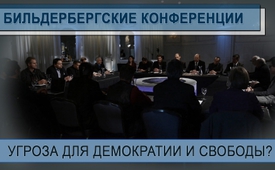 Бильдербергские конференции – угроза для демократии и свободы?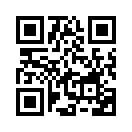 Бильдербергские конференции были основаны в 1954 году принцем Бернардом Нидерландским для активизации сотрудничества между Западной Европой и США.  С тех пор тайно от общественности, ежегодно, встречаются около 130 известных политиков, экономистов, представителей СМИ, военных и учёных.Бильдербергские конференции были основаны в 1954 году принцем Бернардом Нидерландским для активизации сотрудничества между Западной Европой и США.  С тех пор тайно от общественности, ежегодно, встречаются около 130 известных политиков, экономистов, представителей СМИ, военных и учёных. Сообщения об этих встречах строго ограничены. Ещё ни разу независимым журналистам не разрешалось присутствовать на Бильдербергских встречах.  До общественности доходят только лишь списки участников и официально обсуждаемые темы. 
Не все признают тот факт, что при таких обстоятельствах принимаются политические решения с далеко идущими последствиями. Протестующие против Бильдербергской конференции в начале июня 2016 года в Дрездене выразили свои опасения так: Бильдербергская конференция – это символ трансатлантической политики, которая в значительной степени виновна в том, в каком состоянии находится наш мир.  Тайные встречи – это средство для утверждения единого мирового правительства. Они несовместимы с демократией и свободой.  Заключаются личные политические соглашения, и задаётся направление мировой политики, без привлечения населения. Итак, население исключается не только из процесса принятия политических решений, но от него намеренно скрываются фактические результаты переговоров. Однако далеко идущие последствия этих решений несут на себе именно те, кто исключён! 
Обратите Ваше внимание на передачу от 12 июня 2015 года «Тактика прикрытия СМИ и Бильдербергская конференция 2015».от sl./mh./al.Источники:https://www.rtdeutsch.com/22280/international/bilderberg-2015-teilnehmerliste-und-themenagenda-
veroeffentlicht-mit-dabei-verteidigungsministerin-ursulavon-der-leyen 
https://www.kla.tv/6078
http://fipaz.files.wordpress.com/2015/05/claudia-von-werlhof-bergbilder-und-bilderberger1.pdf
http://bilderbergmeetings.orgМожет быть вас тоже интересует:---Kla.TV – Другие новости ... свободные – независимые – без цензуры ...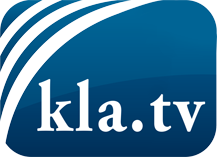 О чем СМИ не должны молчать ...Мало слышанное от народа, для народа...регулярные новости на www.kla.tv/ruОставайтесь с нами!Бесплатную рассылку новостей по электронной почте
Вы можете получить по ссылке www.kla.tv/abo-ruИнструкция по безопасности:Несогласные голоса, к сожалению, все снова подвергаются цензуре и подавлению. До тех пор, пока мы не будем сообщать в соответствии с интересами и идеологией системной прессы, мы всегда должны ожидать, что будут искать предлоги, чтобы заблокировать или навредить Kla.TV.Поэтому объединитесь сегодня в сеть независимо от интернета!
Нажмите здесь: www.kla.tv/vernetzung&lang=ruЛицензия:    Creative Commons License с указанием названия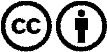 Распространение и переработка желательно с указанием названия! При этом материал не может быть представлен вне контекста. Учреждения, финансируемые за счет государственных средств, не могут пользоваться ими без консультации. Нарушения могут преследоваться по закону.